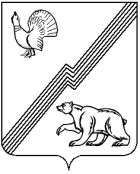 АДМИНИСТРАЦИЯ ГОРОДА ЮГОРСКАХанты-Мансийского автономного округа - ЮгрыПОСТАНОВЛЕНИЕОб установлении тарифов на услуги муниципального бюджетного учреждениядополнительного образования«Детская школа искусств города Югорска»В соответствии с решением Думы города Югорска от 26.05.2009 № 51             «О Положении о порядке принятия решений об установлении тарифов                      на услуги муниципальных предприятий и учреждений города Югорска», постановлением администрации города Югорска от 08.06.2017 № 1400                     «О перечне обосновывающих материалов, необходимых для установления тарифов на услуги муниципальных предприятий и учреждений города Югорска», Уставом муниципального бюджетного учреждения дополнительного образования «Детская школа искусств города Югорска»: Установить тарифы на услуги муниципального бюджетного учреждения дополнительного образования «Детская школа искусств города Югорска» (приложение).Постановление администрации города Югорска от 08.09.2020 № 1271 «Об установлении тарифов на услуги муниципального бюджетного учреждения дополнительного образования «Детская школа искусств города Югорска» признать утратившим силу.Опубликовать постановление в официальном печатном издании города Югорска и разместить на официальном сайте органов местного самоуправления города Югорска.Настоящее постановление вступает в силу после его официального опубликования.Контроль за выполнением постановления возложить на директора муниципального бюджетного учреждения дополнительного образования «Детская школа искусств города Югорска» Драгунову Г.И.Приложениек постановлению администрации города Югорскаот 21 декабря 2023 года № 1813-пТарифы на услуги муниципального бюджетного учреждения дополнительного образования«Детская школа искусств города Югорска»от 21 декабря 2023 года№ 1813-пГлава города Югорска]А.Ю. Харлов№ п/пНаименование услугЕдиницы измеренияТарифы, (рублей с человека)1.Дополнительное обучение в группах по подготовке к обучению по предпрофессиональным программам  в области искусства, курсах по подготовке к поступлению в образовательные учреждения профессионального образования, в группах индивидуального развития, в группах общего эстетического направления, в группах раннего развития:Дополнительное обучение в группах по подготовке к обучению по предпрофессиональным программам  в области искусства, курсах по подготовке к поступлению в образовательные учреждения профессионального образования, в группах индивидуального развития, в группах общего эстетического направления, в группах раннего развития:Дополнительное обучение в группах по подготовке к обучению по предпрофессиональным программам  в области искусства, курсах по подготовке к поступлению в образовательные учреждения профессионального образования, в группах индивидуального развития, в группах общего эстетического направления, в группах раннего развития:1.1.Индивидуальные занятия1 занятие1 140,001.2.Мелкогрупповые занятия (от 2х до 4х человек)1 занятие 500,001.3.Групповые занятия (от 5-ти до 15-ти человек)1 занятие300,001.4.Индивидуальные занятия (с концертмейстером)1 занятие1 900,001.5.Мелкогрупповые занятия (с концертмейстером)                 (от 2х до 4х человек) 1 занятие740,001.6.Групповые занятия (с концертмейстером) (от 5-ти до 15-ти человек)1 занятие350,002.Проведение конкурсов, фестивалей музыкальной направленности с организационным взносом за участие:Проведение конкурсов, фестивалей музыкальной направленности с организационным взносом за участие:Проведение конкурсов, фестивалей музыкальной направленности с организационным взносом за участие:2.1.Соло1 мероприятие (1 час)1 300,002.2.Дуэт1 мероприятие (1 час)860,002.3.Для ансамбля (коллектива) (от 3-х до 12-ти человек)1 мероприятие (1 час)480,002.4.Для ансамбля (коллектива) (свыше 12-ти человек)1 мероприятие (1 час)270,003.Проведение конкурсов, фестивалей художественной направленности с организационным взносом за участие:Проведение конкурсов, фестивалей художественной направленности с организационным взносом за участие:Проведение конкурсов, фестивалей художественной направленности с организационным взносом за участие:3.1.Для взрослых, очных1 мероприятие 550,003.2.Для детей, очных1 мероприятие 350,003.3.Заочных1 мероприятие 190,004.Проведение мастер-классов:Проведение мастер-классов:Проведение мастер-классов:4.1.Для взрослых1 мероприятие (1 час)500,004.2.Для детей1 мероприятие (1 час)300,005.Посещение выставок, концертов:Посещение выставок, концертов:Посещение выставок, концертов:5.1.Для взрослых1 мероприятие (1 час)300,005.2.Для детей1 мероприятие (1 час)200,006.Предоставление во временное пользование музыкальных инструментов и оборудования обучающимся учреждения в целях качественной подготовки домашних заданий1 инструмент на 1 месяц700,007.Проведение семинаров1 мероприятие (1 час)700,008.Организация мероприятий концертно-просветительской направленности для  организаций и учреждений города (кроме муниципальных учреждений города Югорска)Предельный максимальный тариф, (рублей за мероприятие)Предельный максимальный тариф, (рублей за мероприятие)8.Организация мероприятий концертно-просветительской направленности для  организаций и учреждений города (кроме муниципальных учреждений города Югорска)12 000,0012 000,009.Предоставление помещений во временное пользованиеПредельный максимальный тариф, (рублей 1 кв.м/час)Предельный максимальный тариф, (рублей 1 кв.м/час)9.Предоставление помещений во временное пользование20,0020,00